A C T A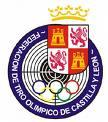 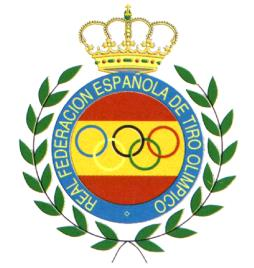 FEDERACION DE TIRO OLIMPICO DE CASTILLA Y LEONDelegación de SalamancaModalidad: Pistola Standard                                                                       Fecha: 22 Enero 2023Arbitro: Luis Ángel Seisdedos García (P) y María Paloma Barba Gordo.D.N.I. o T. Fed.NOMBRE Y APELLIDOS.PUNTOS4067LUIS MIGUEL P A5274024RUBEN S H5184066NOEMI M B5184023DANIEL V L5083994ANDRES N V5003995VALENTIN P N4853206AVMIGUEL A. G A4834116MIGUEL ÁNGEL G R4664055ARTURO P S4654179JUAN ANTONIO DE P L4634059CLAUDIO F. M4604025ELENA MARÍA Z M4573968ÁNGEL A M4554153LAYTON G. R R4524176MARÍA PALOMA B G4513983CARLOS G DEL B4503922VÍCTOR J. G B4453994ROBERTO M G4424160JESÚS ALBERTO F M4384115JUAN CARLOS S G4353988FRANCISCO J J4313982SALVADOR A. G M4224100CESAREO MUÑOZ DE LA P C4054121OSCAR I M4044093FRANCISCO R G3914041GEMA C O3883974FERNANDO C E3863954GEMMA MARÍA C H3854181JUAN ANTONIO P R3763989JOSÉ M G3753993MANUEL M G3714120MARÍA TERESA H C3654105HIGINIO G G355